SUBARU И POINT PASSAT – ЯРКИЙ ДЕБЮТ XV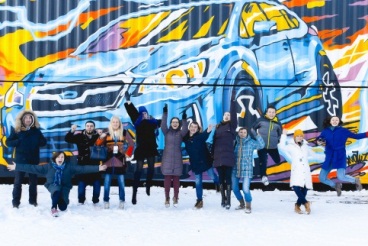 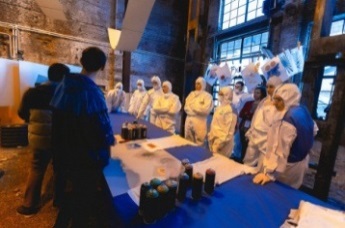 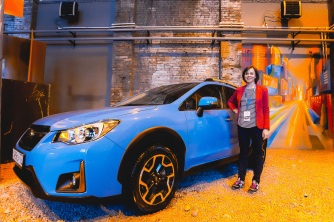 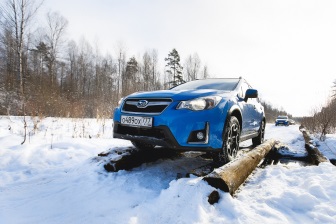 С 16 по 19 февраля компания Субару Мотор при поддержке агентства Point Passat провела тест-драйв обновленного кроссовера Subaru XV для журналистов.  Вдохновением для концепции мероприятия послужило уличное искусство:  за последние несколько лет стрит-арт переместился с брандмауэров на белые стены галерей, затронув моду, рекламу и другие сферы современной культуры. Несмотря на то, что для России уличное искусство – относительно новое явление, в десятках городов проходят фестивали паблик-арта, а российские художники гастролируют по всему миру. Программа пресс-тура наилучшим образом продемонстрировала универсальность обновленного XV и показала его достоинства в «среде естественного обитания» – от городских улиц и пригородных шоссе до легких грунтовок  и близких к природе условий.Агентством был разработан маршрут городского тест-драйва в виде квеста по самым масштабным граффити-точкам северной столицы и посещение Музея Уличного Искусства, где было создано яркое граффити обновленного XV. Также журналисты прошли серию захватывающих внедорожных препятствий в пригороде Санкт-Петербурга.  Для полноценного погружения гостей  мероприятия в среду стрит-арта был организован мастер-класс, где журналисты почувствовали себя настоящими творцами и сами попробовали освоить технику граффити. В ходе пресс-тура журналисты узнали об основных изменениях, которые получил обновленный кроссовер Subaru XV 2016 года.Компании Point Passat и Субару Мотор активно сотрудничают с 2013 года. В рамках проекта агентство разработало креативную концепцию, квест, городской и внедорожный тест-драйв, организовало пребывание журналистов в Санкт-Петербурге «под ключ», включая трансферы, питание и размещение.O POINT PASSAT: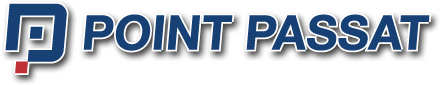 Агентство POINT PASSAT было основано в 2002 году в результате слияния компаний THE POINT (Точка отсчета) и PR PASSAT. Основные направления деятельности: маркетинговые коммуникации (связи с общественностью, продвижение товаров и услуг и в рамках consumer promotion, trade marketing, events). Агентство является постоянным членом Российских (РАМУ) и международных (GlobalCom, MAAW) профильных организаций. https://www.facebook.com/PointPassat 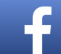 О СУБАРУ МОТОР: 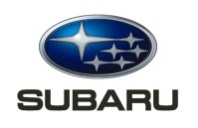 Субару является автомобильным подразделением компании Fuji Heavy Industries Ltd. (FHI), производителем обширного и многогранного транспортного оборудования. FHI разрабатывает и создает целый спектр новационных промышленных продуктов в своих подразделениях, таких как: Автомобильное подразделение, Аэрокосмическое подразделение, Подразделение производства автобусов и изготовление инженерных конструкций для зданий, Подразделение производства промышленной продукции и Подразделение по транспортировке и экологическим системам. В основе всех проектов любого из подразделений закладывается самая передовая и проверенная технология, определяющая завтрашний день. 